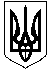 УКРАЇНАОЛЕКСАНДРІЙСЬКА РАЙОННА ДЕРЖАВНА АДМІНІСТРАЦІЯКІРОВОГРАДСЬКОЇ ОБЛАСТІВІДДІЛ ОСВІТИНАКАЗвід 20.04.2015 року									№ 142м. ОлександріяПро підготовку та проведення в закладах освіти району                                                                                                      Всесвітнього дня охорони праціНа виконання Указу Президента України від 18.08.2006 року  № 685 «Про День охорони праці, розпорядження голови Олександрійської районної державної адміністрації від 15.04.2015року № 149-р «Про підготовку та проведення в районі заходів з нагоди Всесвітнього дня охорони праці», який в Україні відзначається, щорічно, 28 квітня, як Всесвітній день охорони праці, з метою привернення уваги світової громадськості до масштабів проблеми та створення і просування культури охорони праці, яка зможе сприяти зниженню щорічної смертності на робочому місці:НАКАЗУЮ:1. Затвердити план заходів з підготовки та проведення у 2015 році Всесвітнього Дня охорони праці під девізом «Приєднуйтесь до формування превентивної культури охорони праці» в закладах освіти району (додається).Керівникам загальноосвітніх навчальних закладів:2.1. Провести в підпорядкованих навчальних закладах в період з 20 по 24 квітня Тиждень охорони праці.2.2. Інформацію про виконання плану заходів розмістити на сайтах підпорядкованих навчальних закладів до 29 квітня 2015 року.2.3. Кращі роботи учнів І етапу конкурсу «Охорона праці очима дітей» направити до 30 квітня 2015 року у відділу освіти для участі у районному конкурсі.3. Контроль за виконанням даного наказу покласти на головного спеціаліста відділу освіти Михайленко С.Л.Начальник відділу освіти                                                              О.КоріненкоДодаток до наказу відділу освітиОлександрійської районної державної адміністрації від 20.04.2015 р.№ 142ПЛАН ЗАХОДІВвідділу освіти  з підготовки та проведення у навчальних закладах району у 2015 році Дня охорони праці під девізом: «Приєднуйтесь до формування превентивної культури охорони праці»№п/пЗміст заходівСтроквиконанняВиконавці12341.Проведення у підпорядкованих навчальних закладах, міжшкільних навчально-виробничих комбінатах Тижня охорони праці.20-24 квітня2014 рокуВідділ освіти ОРДА, загальноосвітні навчальні заклади2.Оприлюднення у підпорядкованих навчальних закладах, міжшкільних навчально-виробничих комбінатах звернення Оргкомітету та плану заходів з підготовки та проведення у 2015 році Дня охорони праці в районі з метою їх реалізації на відповідному рівні.квітеньВідділ освіти ОРДА, загальноосвітні навчальні заклади3.Розміщення на веб-сайтах та оприлюднення через інші засоби масової інформації анонсів про підготовку до проведення у 2015 році Дня охорони праці в районі та відповідне звернення Оргкомітету, а також інформаційних матеріалів про хід акції та її результати.квітень - червеньВідділ освіти ОРДА4.Проведення тематичних зустрічей у навчальних закладах із запрошенням представників робочих органів виконавчої дирекції місцевих Фондів соціального страхування та професійних захворювань від нещасних випадків на виробництві та професійних захворювань, місцевих територіальних державних інспекцій з питань праці у Кіровоградській області.квітень - травеньВідділ освіти ОРДА, загальноосвітні навчальні заклади5.Проведення комплексних обстежень і цільових перевірок стану охорони та умов праці у навчальних закладах. Розгляд результатів обстежень та перевірок у трудових колективах, надання методичної допомоги у здійсненні відповідних заходів з усунення виявлених порушень та створення нешкідливих і безпечних умов праціКвітень - травеньВідділ освіти ОРДА, загальноосвітні навчальні заклади6.Надання консультативної, методичної та правової допомоги з питань охорони праці під час проведення навчання працівників та атестації фахівців, спеціалістів з охорони праці навчальних закладів районуКвітень - травеньВідділ освіти ОРДА, загальноосвітні навчальні заклади7.                    Проведення класних годин, виховних заходів “28 квітня - Всесвітній день охорони праці” для учнів спрямованих на формування превентивної культури охорони праціквітень - травеньВідділ освіти ОРДА, загальноосвітні навчальні заклади8.Оформлення (створення) куточків, стендів присвячених Дню охорони праці з питання «Приєднуйтесь до формування превентивної культури охорони праці»квітень - травеньВідділ освіти ОРДА, загальноосвітні навчальні заклади9.Розміщення на веб-сайтах спільного наказу про організацію та проведення конкурсу дитячого малюнку “Охорона праці очима дітей”, а також інформаційних матеріалів про хід акції та її результатиКвітень - травеньВідділ освіти ОРДА, загальноосвітні навчальні заклади10.Проведення шкільних та  районних етапів конкурсу дитячого малюнку “Охорона праці очима дітей” з нагоди Дня охорони праці в області у 2015 роціДо 30 квітняВідділ освіти ОРДА, загальноосвітні навчальні заклади11.Інформування відділ освіти про хід проведення заходів Тижня охорони праці з нагоди Всесвітнього Дня охорони праціДо 25 квітня Відділ освіти ОРДА, загальноосвітні навчальні заклади12.Інформування територіального управління Держгірпромнагляду в області про хід проведення заходів Тижня охорони праці з нагоди Дня охорони праціДо 25 квітня,                  5 травня 2015 рокуВідділ освіти Олександрійської райдержадміністрації